NORMAS CONTABLESEl funcionamiento de la contabilidad es regulado por las normas contables, que debido a diferencias de carácter fiscal, cultural, económicas y políticas, pueden ser muy diferentes en cada país, lo que dificulta la comparabilidad de la información publicada por las empresas en distintos países. Estas normas pueden ser aprobadas de forma legal o pueden estar reguladas por entidades privadas de carácter profesional. Su contenido incluye los principios, reglas y prácticas necesarias para preparar los estados financieros.[]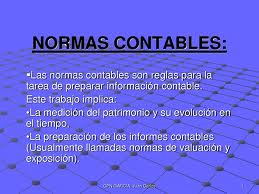 